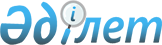 О внесении изменений в решение Жылыойского районного маслихата "О районном бюджете на 2023-2025 годы" от 21 декабря 2022 года № 27-1Решение Жылыойского районного маслихата Атырауской области от 19 мая 2023 года № 3-5
      Жылыойский районный маслихат РЕШИЛ:
      1. Внести в решение Жылыойского районного маслихата "О районном бюджете на 2023-2025 годы" от 21 декабря 2022 года № 27-1 следующие изменения:
      пункт 1 изложить в новой редакции:
      "1. Утвердить районный бюджет на 2023-2025 годы согласно приложениям 1, 2 и 3 соответственно, в том числе на 2023 год в следующих объемах:
      1) доходы – 70 942 563 тысяч тенге, в том числе: налоговые поступления –66 320 994 тысяч тенге; неналоговые поступления – 65 503 тысяч тенге;
      поступления от продажи основного капитала – 128 500 тысяч тенге; поступления трансфертов – 4 427 566 тысяч тенге;
      2) затраты – 74 132 245 тысяч тенге;
      3) чистое бюджетное кредитование – 12 577 тысяч тенге, в том числе: бюджетные кредиты – 15 525 тысяч тенге;
      погашение бюджетных кредитов – 2 948 тысяч тенге;
      4) сальдо по операциям с финансовыми активами – 0 тысяч тенге, в том числе:
      приобретение финансовых активов – 0 тысяч тенге;
      поступления от продажи финансовых активов государства – 0 тысяч тенге;
      5) дефицит (профицит) бюджета – - 3 202 259 тысяч тенге;
      6) финансирование дефицита (использование профицита) бюджета – 3 202 259 тысяч тенге:
      поступление займов – 15 525 тысяч тенге; погашение займов –2 948 тысяч тенге;
      используемые остатки бюджетных средств – 3 189 682 тысяч тенге."
      2. Приложение 1 к указанному решению изложить в новой редакции согласно приложению к настоящему решению.
      3. Настоящее решение вводится в действие с 1 января 2023 года. Уточненный бюджет на 2023 год
					© 2012. РГП на ПХВ «Институт законодательства и правовой информации Республики Казахстан» Министерства юстиции Республики Казахстан
				
      Председатель маслихата

Қ. Мыңбаев
Приложение 
к решению Жылыойского районного маслихата 
от 19 мая  2023 года №3-5Приложение 1 
к решению Жылыойского районного маслихата 
от 21 декабря 2022 года №27-1
Категория
Категория
Категория
Категория
Сумма
(тысяча тенге)
Сумма
(тысяча тенге)
Класс
Класс
Класс
Подкласс
Подкласс
Наименование
І. Доходы
70 942 563
1
Налоговые поступления
66 320 994
01
Подоходный налог
2926195
1
Корпоративный подоходный налог
501200
2
Индивидуальный подоходный налог
2424995
03
Социальный налог
1850000
1
Социальный налог
1850000
04
Налоги на собственность
61 356 799
1
Налоги на имущество
61 254 599
3
Земельный налог
15000
4
Налог на транспортные средства
87200
05
Внутренние налоги на товары, работы и услуги
108000
2
Акцизы
12000
3
Поступления за использование природных и других ресурсов
60000
4
Сборы за ведение предпринимательской и профессиональной деятельности
36000
08
Обязательные платежи, взымаемые за совершение юридически значимых действий и (или) выдачу документов уполномоченными на то государственными органами или должностными лицами
80000
1
Государственная пошлина
80000
2
Неналоговые поступления
65503
01
Доходы от государственной собственности
22303
5
Доходы от аренды имущества, находящегося в государственной собственности
7300
7
Вознаграждения по кредитам, выданным из государственного бюджета
3
9
Прочие доходы от государственной собственности
15000
04
 Штрафы, пени, санкции, взыскания, налагаемые государственными учреждениями, финансируемыми из государственного бюджета, а также содержащимися и финансируемыми из бюджета (сметы расходов) Национального Банка Республики Казахстан 
18200
1
 Штрафы, пени, санкции, взыскания, налагаемые государственными учреждениями, финансируемыми из государственного бюджета, а также содержащимися и финансируемыми из бюджета (сметы расходов) Национального Банка Республики Казахстан, за исключением поступлений от организаций нефтяного сектора и в Фонд компенсации потерпевшим
18200
06
Прочие неналоговые поступления
25000
1
Прочие неналоговые поступления
25000
3
Поступления от продажи основного капитала
128500
03
Продажа земли и нематериальных активов
128500
1
Продажа земли
115000
2
Продажа нематериальных активов
13500
4
Трансферты
4427566
01
Трансферты из нижестоящих органов государственного управления
60
3
Трансферты из бюджетов городов районного значения, сел, поселков, сельских округов
60
02
Трансферты из вышестоящих органов государственного управления
4427506
2
Трансферты из областного бюджета
4427506
Функциональная группа
Функциональная группа
Функциональная группа
Функциональная группа
Сумма 
(тысяча тенге)
Администратор бюджетных программ
Администратор бюджетных программ
Администратор бюджетных программ
Сумма 
(тысяча тенге)
Программа
Программа
Сумма 
(тысяча тенге)
Наименование
Сумма 
(тысяча тенге)
ІІ. Расходы
74 132 245
01
Государственные услуги общего характера
2147988
112
Аппарат маслихата района (города областного значения)
44695
001
Услуги по обеспечению деятельности маслихата района (города областного значения)
44695
122
Аппарат акима района (города областного значения)
234863
001
Услуги по обеспечению деятельности акима района (города областного значения)
223935
003
Капитальные расходы государственных органов
10103
113
Целевые текущие трансферты нижестоящим бюджетам
825
459
Отдел экономики и финансов района (города областного значения)
2500
003
Проведение оценки имущества в целях налогооблажения
2000
010
Приватизация, управление коммунальным имуществом, послеприватизационная деятельность и регулирование споров, связанных с этим
500
454
Отдел предпринимательства и сельского хозяйства района (города областного значения)
35327
001
Услуги по реализации государственной политики на местном уровне в области развития предпринимательства и сельского хозяйства
34327
007
Капитальные расходы государственных органов
1000
459
Отдел экономики и финансов района (города областного значения)
239558
001
Услуги по реализации государственной политики в области формирования и развития экономической политики, государственного планирования, исполнения бюджета и управления коммунальной собственностью района (города областного значения)
73728
015
Капитальные расходы государственных органов
1005
113
Целевые текущие трансферты нижестоящим бюджетам
164825
467
Отдел строительства района (города областного значения)
 6543
040
Развитие объектов государственных органов
6543
486
Отдел земельных отношений, архитектуры и градостроительства района (города областного значения)
71210
001
Услуги по реализации государственной политики в области регулирования земельных отношений, архитектуры и градостроительства на местном уровне
71210
492
Отдел жилищно-коммунального хозяйства, пассажирского транспорта, автомобильных дорог и жилищной инспекции района (города областного значения)
1444359
001
 Услуги по реализации государственной политики на местном уровне в области жилищно-коммунального хозяйства, пассажирского транспорта, автомобильных дорог и жилищной инспекции 
204790
013
Капитальные расходы государственных органов
2283
113
Целевые текущие трансферты нижестоящим бюджетам
 1237286
801
Отдел занятости, социальных программ и регистрации актов гражданского состояния района (города областного значения)
68933
001
Услуги по реализации государственной политики на местном уровне в сфере занятости, социальных программ и регистрации актов гражданского состояния
68778
003
Капитальные расходы государственных органов
155
02
Оборона
42749
122
Аппарат акима района (города областного значения)
42749
005
Мероприятия в рамках исполнения всеобщей воинской обязанности
14234
006
Предупреждение и ликвидация чрезвычайных ситуаций масштаба района (города областного значения)
28515
06
Социальная помощь и социальное обеспечение
1566564
801
Отдел занятости, социальных программ и регистрации актов гражданского состояния района (города областного значения)
 1478891
010
Государственная адресная социальная помощь
55619
004
Программа занятости
869857
006
Оказание социальной помощи на приобретение топлива специалистам образования, социального обеспечения, культуры, спорта и ветеринарии в сельской местности в соответствии с законодательством Республики Казахстан
10876
007
Оказание жилищной помощи
800
009
Материальное обеспечение детей с инвалидностью, воспитывающихся и обучающихся на дому
3000
011
Социальная помощь отдельным категориям нуждающихся граждан по решениям местных представительных органов
222962
014
Оказание социальной помощи нуждающимся гражданам на дому
40931
015
Территориальные центры социального обслуживания пенсионеров и лиц с инвалидностью
35312
017
Обеспечение нуждающихся лиц с инвалидностью обязательными гигиеническими средствами и предоставление услуг специалистами жестового языка, индивидуальными помощниками в соответствии с индивидуальной программой реабилитации лиц с инвалидностью
174429
023
Обеспечение деятельности центров занятости населения
65105
801
Отдел занятости, социальных программ и регистрации актов гражданского состояния района (города областного значения)
87 673
018
Оплата услуг по зачислению, выплате и доставке пособий и других социальных выплат
1100
020
Размещение государственного социального заказа в неправительственных организациях
14547
050
Обеспечение прав и улучшение качества жизни лиц с инвалидностью в в Республике Казахстан
72026
07
Жилищно-коммунальное хозяйство
2824272
492
Отдел жилищно-коммунального хозяйства, пассажирского транспорта, автомобильных дорог и жилищной инспекции района (города областного значения)
 1631332
002
Изъятие, в том числе путем выкупа земельных участков для государственных надобностей и связанное с этим отчуждение недвижимого имущества
150000
003
Организация сохранения государственного жилищного фонда
100000
033
Проектирование, развитие и (или) обустройство инженерно-коммуникационной инфраструктуры
163008
012
Функционирование системы водоснабжения и водоотведения
520000
029
Развитие системы водоснабжения и водоотведения
34701
058
Развитие системы водоснабжения и водоотведения в сельских населенных пунктах
543623
015
Освещение улиц в населенных пунктах
120000
467
Отдел строительства района (города областного значения)
1172994
003
Проектирование и (или) строительство, реконструкция жилья коммунального жилищного фонда
450000
004
Проектирование, развитие и (или) обустройство инженерно-коммуникационной инфраструктуры
720494
005
Развитие коммунального хозяйства
500
006
Развитие системы водоснабжения и водоотведения
2000
486
Отдел земельных отношений, архитектуры и градостроительства района (города областного значения)
19946
009
Изъятие земельных участков для государственных нужд
19946
08
Культура, спорт, туризм и информационное пространство
853833
457
Отдел культуры, развития языков, физической культуры и спорта района (города областного значения)
242253
003
Поддержка культурно- досуговой работы
242253
457
Отдел культуры, развития языков, физической культуры и спорта района (города областного значения)
56649
009
Проведение спортивных соревнований на районном (города областного значения) уровне
50449
010
Подготовка и участие членов сборных команд района (города областного значения) по различным видам спорта на областных спортивных соревнованиях
6200
467
Отдел строительства района (города областного значения)
112000
008
Развития объектов спорта
112000
457
Отдел культуры, развития языков, физической культуры и спорта района (города областного значения)
166146
006
Функционирование районных(городских)библиотек
166146
456
Отдел внутренней политики района (города областного значения)
86964
002
Услуги по проведению государственной информационной политики
9000
001
Услуги по реализации государственной политики на местном уровне в области информации, укрепления государственности и формирования социального оптимизма граждан
31610
003
Реализация мероприятий в сфере молодежной политики
33354
006
Капитальные расходы государственных органов
13000
457
Отдел культуры, развития языков, физической культуры и спорта района (города областного значения)
189321
001
Услуги по реализации государственной политики на местном уровне в области культуры, развития языков, физической культуры и спорта
 39281
032
Капитальные расходы подведомственных государственных учреждений и организаций
71226
113
Целевые текущие трансферты нижестоящим бюджетам
78814
467
Отдел строительства района (города областного значения)
500
011
Развития объектов культуры
500
10
Сельское, водное, лесное, рыбное хозяйство, особо охраняемые природные территории, охрана окружающей среды и животного мира, земельные отношения
7750
454
Отдел предпринимательства и сельского хозяйства района (города областного значения)
7250
099
Реализация мер по оказанию социальной поддержки специалистов
7250
467
Отдел строительства района (города областного значения)
500
010
Развитие объектов сельского хозяйства 
500
11
Промышленность, архитектурная, градостроительная и строительная деятельность
534112
467
Отдел строительства района (города областного значения)
534112
001
Услуги по реализации государственной политики в области строительства на местном уровне
49586
017
Капитальные расходы государственных органов
470
113
Целевые текущие трансферты нижестоящим бюджетам
374680
114
Целевые трансферта на развития нижестоящим бюджетам
109376
12
Транспорт и коммуникации
4474122
492
Отдел жилищно-коммунального хозяйства, пассажирского транспорта, автомобильных дорог и жилищной инспекции района (города областного 
значения)
4474122
020
Развитие транспортной инфраструктуры
1331529
023
Обеспечение функционирование автомобильных дорог
 1091863
037
Субсидирование пассажирских перевозок по социально значимым городским (сельским), пригородным и внутрирайонным сообщениям
1216000
045
Капитальный и средний ремонт автомобильных дорог районного значения и улиц населенных пунктов
834730
13
Прочие
6868754
467
Отдел строительства района (города областного значения)
319016
079
Развитие социальной и инженерной инфраструктуры в сельских населенных пунктах в рамках проекта "Ауыл-Ел бесігі"
319016
492
Отдел жилищно-коммунального хозяйства, пассажирского транспорта, автомобильных дорог и жилищной инспекции района (города областного 
значения)
5572213
040
Реализация мер по содействию экономическому развитию регионов в рамках Государственной программы развития регионов до 2025 года
6892
079
Развитие социальной и инженерной инфраструктуры в сельских населенных пунктах в рамках проекта "Ауыл-Ел бесігі"
128619
085
Реализация бюджетных инвестиционных проектов в моногородах
5436702
459
Отдел экономики и финансов района (города областного значения)
977525
012
Резерв местного исполнительного органа района (города областного значения)
977525
14
Обслуживание долга
3
459
Отдел экономики и финансов района (города областного значения)
3
021
Обслуживание долга местных исполнительных органов по выплате вознаграждений и иных платежей по займам из областного бюджета
3
15
Трансферты
54712098
459
Отдел экономики и финансов района (города областного значения)
54712098
006
Возврат неиспользованных (недоиспользованных) целевых трансфертов
8502
007
Бюджетные изъятия
54584798
038
Субвенции
110923
054
Возврат сумм неиспользованных (недоиспользованных) целевых трансфертов, выделенных из республиканского бюджета за счет целевого трансферта из Национального фонда Республики Казахстан
7875
III.Чистое бюджетное кредитования
12577
10
Сельское, водное, лесное, рыбное хозяйство, особо охраняемые природные территории, охрана окружающей среды и животного мира, земельные отношения
15525
454
Отдел предпринимательства и сельского хозяйства района (города областного значения)
15525
009
Бюджетные кредиты для реализации мер социальной поддержки специалистов
15525
16
Погошение займов
2948
459
Отдел экономики и финансов района (города областного значения)
2948
005
Погошение долга местного испольнительного органа перед вышестоящим бюджетом
2948
Категория 
Категория 
Категория 
Категория 
Сумма
(тысяча тенге)
Класс
Класс
Класс
Сумма
(тысяча тенге)
Подкласс
Подкласс
Сумма
(тысяча тенге)
Наименование
Сумма
(тысяча тенге)
V. Дефицит (профицит) бюджета
-3202259
VI. Финансирование дефицита (использование профицита) бюджета
3202259
5
Погашение бюджетных кредитов
2948
01
Погашение бюджетных кредитов
2948
1
Погашение бюджетных кредитов, выданных из государственного бюджета
2948
7
Поступление займов
15525
01
Внутренние государственные займы
15525
2
Договоры займа
15525
8
Используемые остатки бюджетных средств
3189682
01
Остатки бюджетных средств
3189682
1
Свободные остатки бюджетных средств
3189682